Участники конкурса профессионального мастерства «Учитель года – 2019»ФИО педагогаДолжностьПедагогическое кредо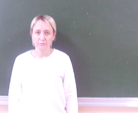 Гаврилина Ольга Викторовнаучитель биологии ГБОУ СОШ №1 г. КинельНастоящий учитель тот, кто способен спуститься с высот своих знаний до незнания ученика и вместе с ним совершить восхождение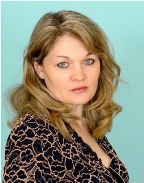 Дорожко Светлана Михайловнаучитель химии и биологии Обучать – значит вдвойне учиться.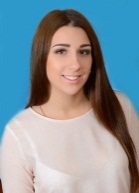 Корнева Анастасия Павловнаучитель русского языка и литературы ГБОУ СОШ №5 «ОЦ» «Лидер» г.о. КинельЧтобы быть хорошим преподавателем, нужно любить то, что преподаёшь, и любить тех, кому преподаёшь.В. Ключевский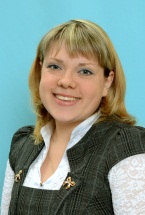 Перминова Елена Николаевнаучитель русского языка и литературы ГБОУ СОШ №11 г. Кинеля Посредственный учитель излагает, хороший объясняет, выдающийся показывает, великий вдохновляет.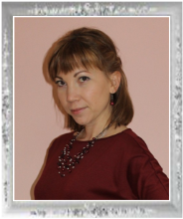 Тарасова Елена Викторовнаучитель  немецкого языка ГБОУ СОШ пос. Кинельский м.р. КинельскийТвой учитель не тот, кто тебя учит, а тот, у кого учишься ты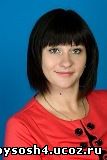 Титова Елена Игоревнаучитель начальных классов ГБОУ СОШ №4 п.г.т Алексеевка г.о. КинельНастоящий педагог – это умелый воспитатель и яркая личность, интересный человек к которому тянутся люди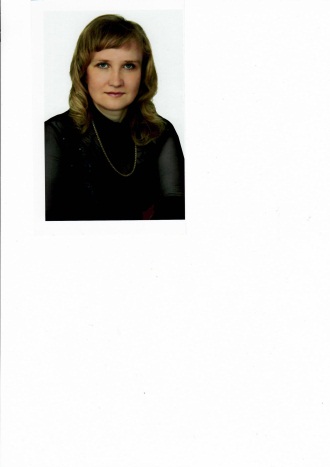 Уханова Елена Александровнаучитель истории ГБОУ СОШ с. Чубовка м.р. КинельскийУчить детей так, чтобы захотел учиться каждый. Вместе идти вперёд и не останавливаться на достигнутом.